Утверждаю:Директор МБУ СШОР№ 9по шахматам и шашкам г. Челябинска__________________А.А.СевостьяновПЛАН СПОРТИВНЫХ МЕРОПРИЯТИЙ ПО ШАХМАТАММБУ СШОР № 9 по шахматам и шашкам г. ЧелябинскаНА              2019 г.    дата       Мероприятиевремяответств.  01Тренерский совет10-00А.А.Севостьянов06Первенство г. Челябинска по шахматам среди мальчиков и девочек до 13 лет (2007 г.рожд. и моложе), 5-6 туры, Васенко, 10015-00Г.Б.Коган0618 Спартакиада учащихся Челябинской области "Олимпийские надежды Южного Урала 2019", 1-6 туры, Гагарина, 1610-00Е.В.Сомкин0718 Спартакиада учащихся Челябинской области "Олимпийские надежды Южного Урала 2019", 7-9 туры, Гагарина, 1610-00Е.В.Сомкин07Первенство г. Челябинска по шахматам среди мальчиков и девочек до 13 лет (2007 г.рожд. и моложе), 7-8 туры, Васенко, 10010-00Г.Б.Коган13III Кубок  Гран-При по блицу  г. Челябинска, 7 этап, полуфинал (шахматисты с рейтингом менее 1700), Васенко, 10015-00Б.С.Смирнов14III Кубок  Гран-При по блицу  г. Челябинска, 7этап, финал (шахматисты с рейтингом 1700 и выше), Васенко, 10010-00Т.А.ШумякинаВ.Д.Яценко15-30ПЕРВЕНСТВО РОССИИ 2019 годасреди мальчиков и девочек до 11 и 13 лет, юношей и девушек до 15, 17 и 19 летТ.А.Шумякина20Первенство г. Челябинска по шахматам среди юношей и девушек до 15 лет (2005 г.рожд. и моложе, 1 юношеский разряд и выше), до 17 лет (2003 г.рожд. и моложе, III разряд и выше), до 19 лет (2001 г.рожд. и моложе, III разряд и выше), 1-2 туры, Васенко, 10015-00В.Д.Яценко20Кубок города Челябинска по шахматам(2006 г. рожд. и моложе, с российским рейтингом 1000-1050), 1-2 туры, Гагарина, 1615-00Г.Б.Коган21Кубок города Челябинска по шахматам(2006 г. рожд. и моложе, с российским рейтингом 1000-1050), 3-4 туры, Гагарина, 1610-00Г.Б.Коган21Первенство г. Челябинска по шахматам среди юношей и девушек до 15, 17 и 19 лет, 3-4 туры, Васенко, 10010-00В.Д.Яценко27Первенство г. Челябинска по шахматам среди юношей и девушек до 15, 17 и 19 лет, 5-6 туры, Васенко, 10015-00В.Д.Яценко27Кубок города Челябинска по шахматам(2006 г. рожд. и моложе , с российским рейтингом 1000-1050), 5-6 туры, Гагарина, 1615-00Г.Б.Коган28Кубок города Челябинска по шахматам(2006 г. рожд. и моложе, с российским рейтингом 1000-1050), 7-8 туры, Гагарина, 1610-00Г.Б.Коган28Первенство г. Челябинска по шахматам среди юношей и девушек до 15, 17 и 19 лет, 7-8 туры, Васенко, 10010-00В.Д.Яценко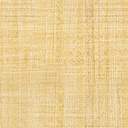 